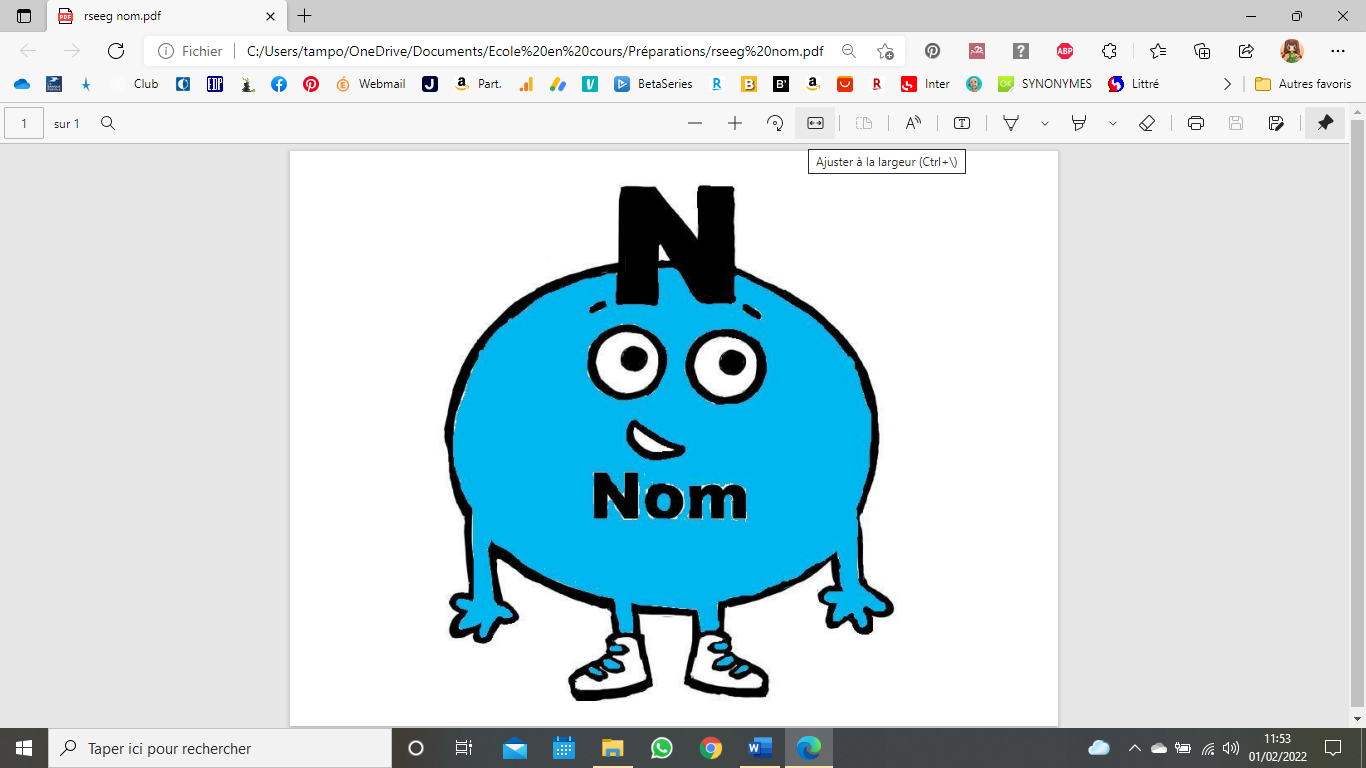 nommasculin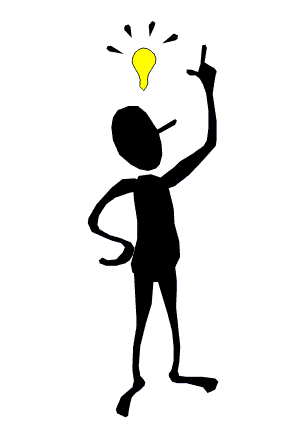 nomféminin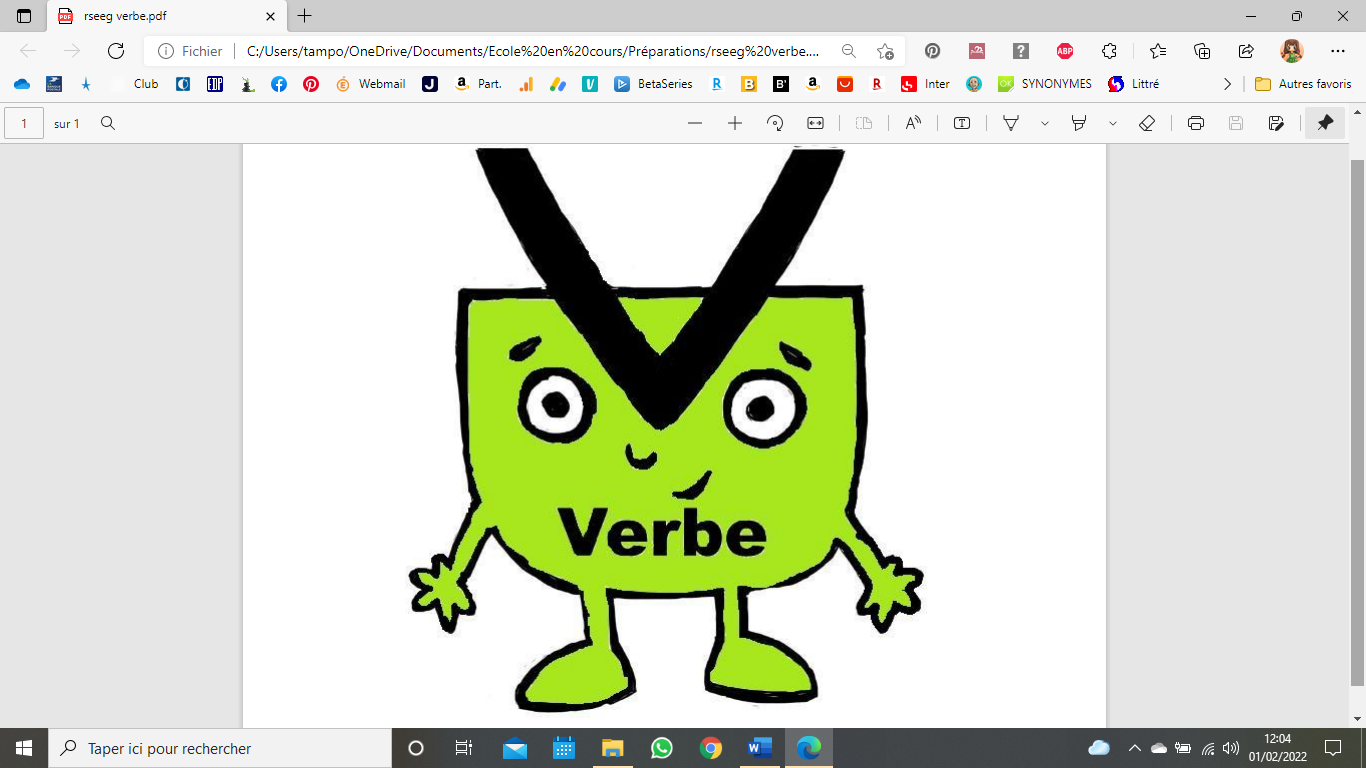 verbe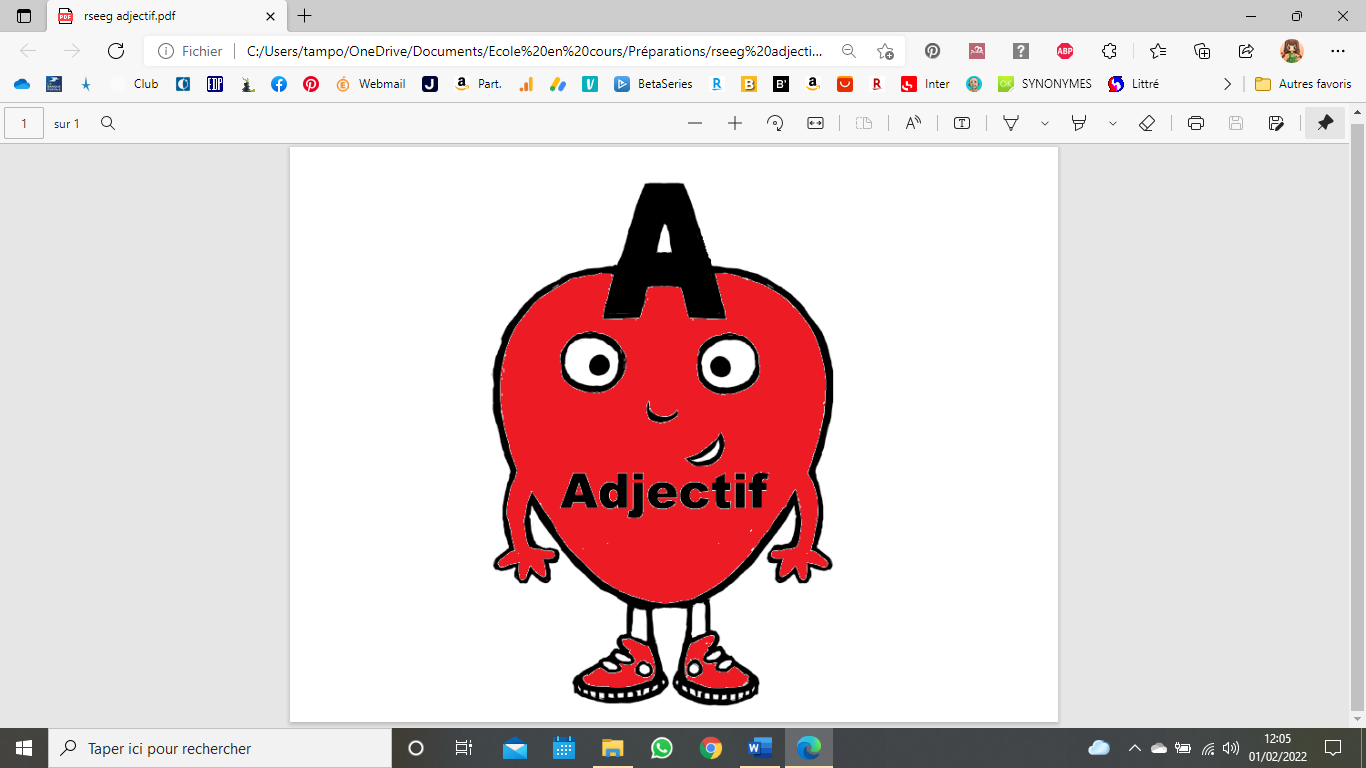 adjectif